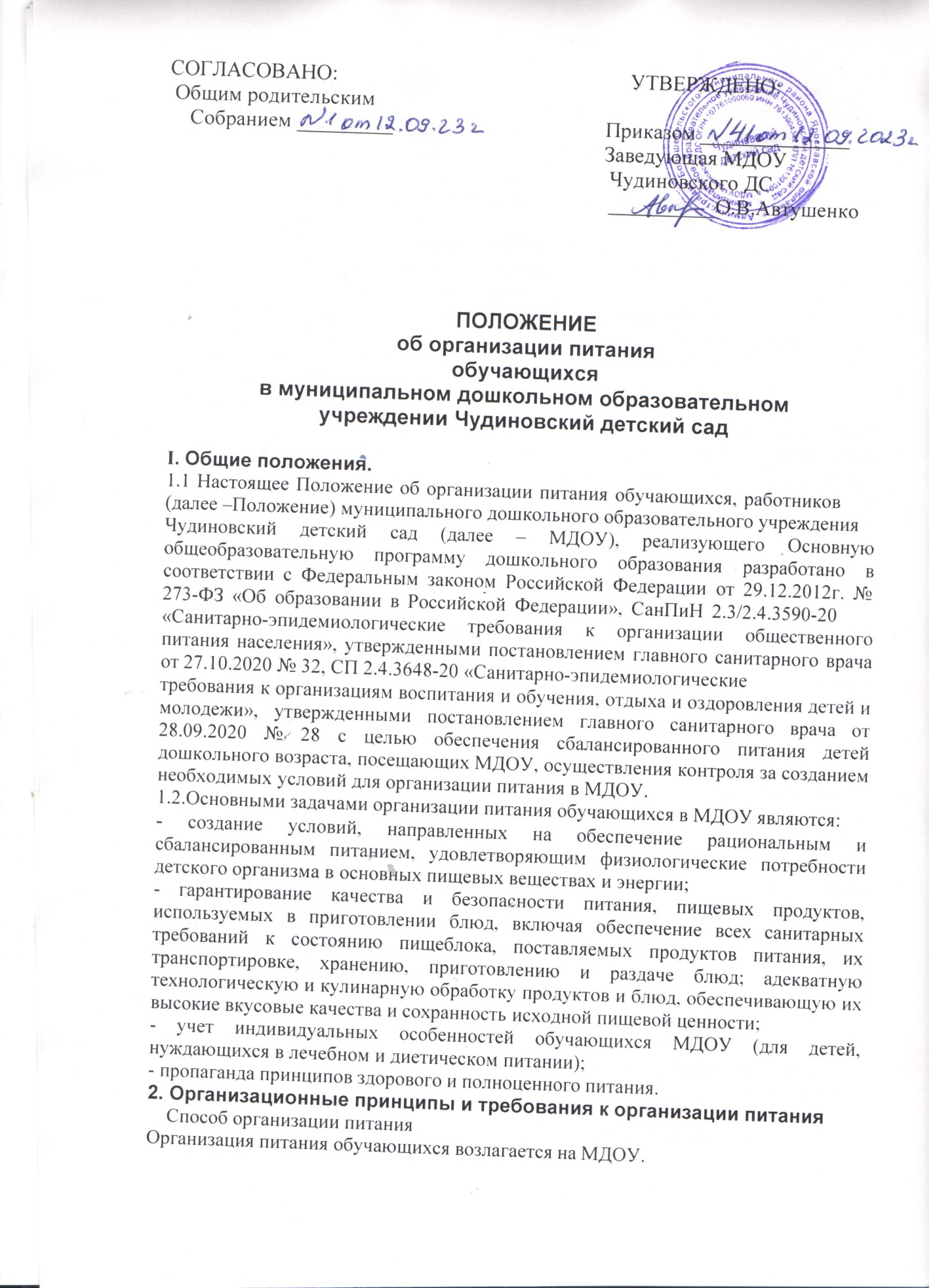 Детский сад самостоятельно предоставляет питание обучающимся на базе пищеблока детского сада. Обслуживание обучающихся осуществляется штатными работниками	детского	сада,		имеющими		соответствующую	квалификацию, прошедшими предварительный (при поступлении на работу) и периодический медицинские			осмотры,		профессиональную		гигиеническую	подготовку	и аттестацию,		вакцинацию,	имеющими	личную	медицинскую	книжку установленного образца.По вопросам организации питания МДОУ взаимодействует с родителями (законными представителями) обучающихся, с Управлением образования, территориальным органом Роспотребнадзора.Питание обучающихся организуется в соответствии с требованиями СП 2.4.3648-20, СанПиН 2.3/2.4.3590-20 и ТР ТС 021/2011 и другими федеральными, региональными и муниципальными нормативными актами, регламентирующими правила предоставления питания.Условия организации питанияДля приема и хранения продуктов, приготовления пищевой продукции в  МДОУ выделено производственное помещения. Пищеблок МДОУ оборудован необходимым технологическим, холодильным, моечным оборудованием, инвентарем, посудой, тарой в соответствии с гигиеническими нормативами, а также в целях соблюдения технологии приготовления блюд, режима обработки, условий хранения пищевой продукции.Оборудование, инвентарь, посуда и тара должны быть выполнены из материалов, предназначенных	для	контакта	с	пищевыми	продуктами,	а	также предусматривающих	возможность их мытья и обеззараживания. Допускается использование одноразовой столовой посуды и приборов.Для продовольственного (пищевого) сырья и готовой к употреблению пищевой продукции должны использоваться раздельное технологическое и холодильное оборудование, производственные столы, разделочный инвентарь (маркированный любым способом), кухонная посуда.Помещения (места) для приема пищи должны быть оснащены мебелью, необходимым количеством столовой посуды.Количество одновременно используемой столовой посуды и приборов должно соответствовать списочному составу детей в группе. Для персонала следует иметь отдельную столовую посуду. Посуда хранится в буфетной группового помещения. 		Разработан	и	утвержден	порядок	организации	питания обучающихся (режим работы пищеблока, график выдачи готовых блюд, режим приема пищи, правила мытья посуды и кухонного инвентаря и т.д.).Закупка и поставка продуктов питания в МДОУ осуществляется в порядке, установленном Федеральным законом от 05.04.2013 года № 44 ФЗ «О контрактной системе в сфере закупок товаров, работ, услуг для обеспечения государственных и муниципальных услуг» на договорной основе, за счет средств платы родителей (законных представителей) за присмотр и уход за обучающимися вМДОУ, а также за счет средств местного бюджета.Объемы закупки и поставки продуктов питания в МДОУ определяются всоответствии с нормами питания, утвержденными СанПиН 2.3/2.4.3590-20, 10 дневном меню.Для организации питания работники детского сада ведут и используют следующие документы:приказ и Положение об организации питания обучающихся;сопроводительные документы на поступающие продукты питания, подтверждающие их безопасность и качество;меню приготавливаемых блюд;ежедневное меню;индивидуальное меню (при необходимости);меню-требование на выдачу продуктов питания на каждый день с указанием выхода блюд для возрастных групп детей;технологические карты кулинарных блюд;ведомость контроля за рационом питания;график смены кипяченой воды;инструкцию по правилам мытья кухонной посуды;гигиенический журнал (работники);журнал учета температурного режима в холодильном оборудовании;журнал учета температуры и влажности в складских помещениях;журнал санитарно-технического состояния и содержания помещений пищеблока;договоры на поставку продуктов питания;программу производственного контроля с применением принципов ХАССП;книга учета материальных ценностей;ведомость контроля за рационом питанияПорядок	предоставления	приемов	пищи	и	питьевой	воды обучающимсяОбязательные приемы пищиВ МДОУ питание детей осуществляется посредством реализации основного меню, включающего горячее питание, а также индивидуальных меню для детей, нуждающихся	в	лечебном	и	диетическом	питании	с	учетом	требований, содержащихся в приложениях N 6-13 к СанПиН 2.3/2.4.3590-20. В МДОУ исключение горячего питания из меню, а также замена его буфетной продукцией, не допускаются.Питание обучающихся предоставляется в дни работы МДОУ пять дней в неделю – с понедельника по пятницу включительно в соответствии с 10 дневным меню, составленным с учетом рекомендуемых суточных норм питания в МДОУ установленной формы (согласно СанПиН 2.3/2.4.3590-20).Всем обучающимся предоставляется необходимое количество обязательных приемов пищи в зависимости от продолжительности нахождения воспитанника в детском	саду.	Кратность	приемов	определяется	по	нормам,	установленным приложением 12 к СанПиН 2.3/2.4.3590-20.Для детей, находящихся в МДОУ в режиме 10,5 часов организуется четырехразовое питание (завтрак, второй завтрак, обед, полдник).Время приема пищи обучающимися определяется по нормам, установленным в таблице 4 приложения 10 к СанПиН 2.3/2.4.3590-20.Обучающемуся предоставляется питание только при непосредственном нахождении его в МДОУ.На каждое блюдо должна быть заведена технологическая карта (по форме всоответствии с СанПиН 2.3/2.4.3590-20), которая утверждается руководителем МДОУ. При кулинарной обработке пищевых продуктов необходимо обеспечить выполнениетехнологии приготовления блюд, изложенной в технологической карте, а также соблюдать санитарно-эпидемиологические требования к технологическим процессам приготовления блюд.На основании утвержденного 10дневного меню в МДОУ ежедневно составляется меню-требование установленного образца (по форме, утвержденной приказом Минфина от 15.12.2010 № 173н) с указанием выхода блюд для обучающихся каждой возрастной группы.В целях пропаганды здорового образа жизни, принципов рационального питания персонал МДОУ проводит информационно-разъяснительную работу с родителями (законными представителями) по вопросам правильной организации питания детей с учетом возрастных потребностей и индивидуальных особенностей, в том числе размещает в доступных для родителей местах (холле, групповой ячейке) следующую информацию:-ежедневное меню основного (организованного) питания на сутки для всех возрастных групп детей с указанием наименования приема пищи, наименования блюда, массы порции, калорийности порции;-рекомендации по организации здорового питания детей.Питьевой режимПитьевой режим обучающихся обеспечивается двумя способами: кипяченой питьевой воды.Свободный доступ к питьевой воде обеспечивается в течение всего времени пребывания детей в детском саду.При организации питьевого режима соблюдаются правила и нормативы, установленные СанПиН 2.3/2.4.3590-20.Требования к перевозке и приему пищевых продуктов в МДОУ 4.1.При поставке продуктов питания в МДОУ поставщик обязан предоставить все документы, подтверждающие их качество и безопасность: счет-фактура,товарно-сопроводительные		документы,		оформленные	изготовителем	или поставщиком (продавцом) и содержащие по каждому наименованию товара сведения о подтверждении его соответствия установленным требованиям (номер сертификата соответствия, срок его действия, орган, выдавший сертификат, или регистрационный		номер	декларации	о		соответствии,		срок	ее	действия, наименование изготовителя или поставщика (продавца), принявшего декларацию, и орган, ее зарегистрировавший, заверенные подписью и печатью изготовителя (поставщика, продавца) с указанием его адреса и телефона; удостоверение качества и	безопасности	предприятия-изготовителя.	Документация,	удостоверяющая качество и безопасность продукции должна сохраняться до окончания использования продукции.Перевозка (транспортирование) пищевой продукции осуществляется транспортными средствами в соответствии с условиями перевозки (транспортирования), установленными изготовителями такой продукции, а в случае их отсутствия - в соответствии с условиями хранения пищевой продукции, установленными изготовителем такой продукции.При использовании транспортных средств и (или) контейнеров для перевозки (транспортирования) одновременно различной пищевой продукции, либо пищевойпродукции и иных грузов, необходимо обеспечить условия, исключающие ихсоприкосновение, загрязнение и изменение органолептических свойств пищевой продукции.Конструкция грузовых отделений транспортных средств и контейнеров должна обеспечивать	защиту	пищевой	продукции	от	загрязнения,	проникновения животных, в том числе грызунов и насекомых, проведение очистки, мойки, дезинфекции.Грузовые отделения транспортных средств, контейнеры и емкости, используемые для перевозки (транспортирования) пищевой продукции, должны обеспечивать возможность поддержания условий перевозки (транспортирования) и (или) хранения пищевой продукции.Контроль за организацией питания в МДОУ.Контроль качества и безопасности организации питания основан на принципах ХАССП и осуществляется на основании программы производственного контроля, утвержденной заведующим МДОУ.Руководитель МДОУ назначает ответственных лиц за:планирование закупок продуктов питания в соответствии с нормами питания, утвержденными СанПиН 2.3/2.4.3590-20 , 10 дневным меню;своевременное составление первичных заявок;своевременное составление документации (мониторинга, обоснования и др.) при закупках разными способами;исполнение заключенных договоров;приемку продуктов питания, включая проведение внутренней экспертизы товара в соответствии СанПиН 2.3/2.4.3590-20;осуществление производственного контроля МДОУорганолептическую оценку (внешний вид, цвет, консистенция, запах, вкус);контроль целостности упаковки продуктов;контроль	сопроводительных	документов,	подтверждающих	качество	и безопасность продуктов;контроль санитарного состояния автотранспорта, спецодежды экспедиторов.соблюдение санитарных норм к транспортировке и хранению продуктов питания, приготовлению и выдаче блюд;соблюдение правил личной гигиены обучающихся и работниками МДОУ;за санитарное состояние пищеблока и помещений (мест) приема пищи;отбор и хранения суточных проб;порядок организации питания обучающихся в соответствии с настоящим Положением;расчет и оценку использования на одного ребенка суточного набора пищевых продуктов, подсчет энергетической ценности полученного рациона питания и содержанияв нем основных пищевых веществ (ежедневно).Контроль за организацией питания в МДОУ осуществляют руководитель МДОУ, члены бракеражной комиссии, родители.ОтветственностьВсе работники МДОУ, отвечающие за организацию питания, несут ответственность за вред, причиненный здоровью обучающихся, связанный с неисполнением или ненадлежащим исполнением должностных обязанностей.Работники МДОУ виновные в нарушении требований организации питания, привлекаются к дисциплинарной и материальной ответственности, а в случаях, установленных	законодательством	Российской	Федерации,	–	к		гражданско- правовой,	административной	и		уголовной	ответственности		в	порядке, установленном федеральными законами.